4.3 QuellendokumentationStandards der Quellenangaben beim Produzieren und Präsentieren von eigenen und fremden Inhalten kennen und anwendenDie SuS haben im Verlauf des Unterrichtsvorhabens Kriterien zur Nutzung und korrekten Angabe von seriösen Quellen kennengelernt. Sie schreiben nun einen Protestbrief gegen Fracking/Ölförderung oder Windraderrichtung in Kanada, wobei sie jeweils seriöse Quellen (Diagramme, Fachartikel, Experteninterviews…) nutzen und diese korrekt zitieren sollen. Anhand eines Feedbackbogens wird die Nutzung der Quellen im Nachhinein evaluiert.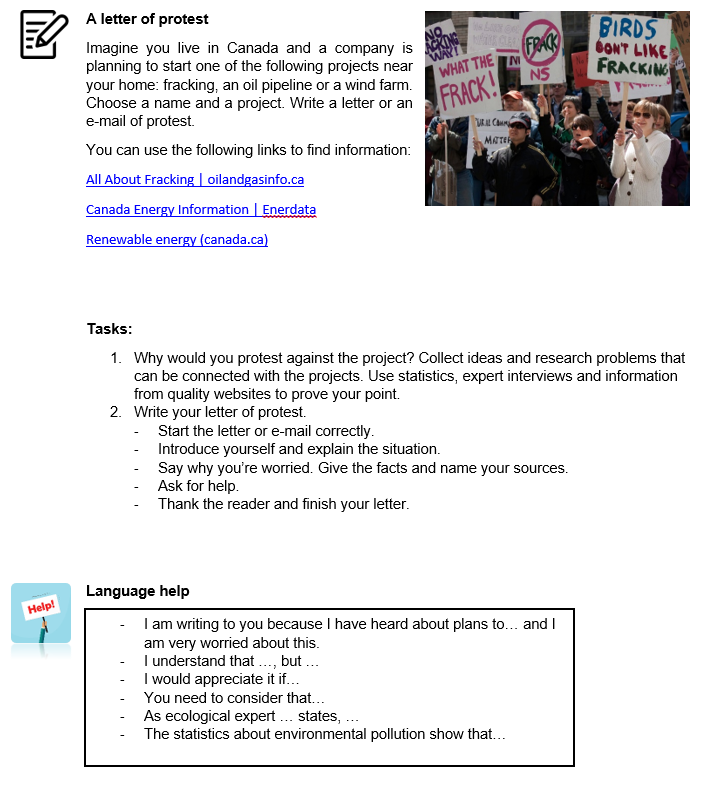 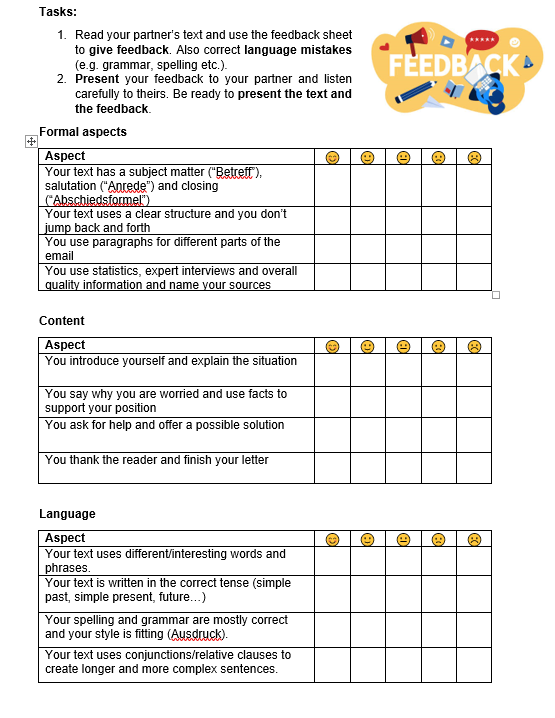 